KLUCZ ODPOWIEDZI- Nie można używać ołówków ani korektorów (za ich stosowanie praca zostaje zdyskwalifikowana i za całość WSTAWIAMY 0 pkt.).- Pisownia wyrazów wielką literą zamiast małej i na odwrót nie jest traktowana jako błąd merytoryczny, podobnie jak i błędy ortograficzne (np. „u” zamiast „ó” itp.) lub pisanie łączne lub rozdzielne (np. zamiast „międzynarodowa” zapis „między narodowa”)  i należy takie odpowiedzi zaliczać.- Każdy inny zapis z “przekręceniem” czy „gubieniem” liter (np. zamiast „konwergencji” – „korwengencji” itp.) traktujemy jako odpowiedź błędną.- [i/lub: odpowiedź w nawiasie kwadratowym] – oznacza, iż uznajemy ją alternatywnie zamiast odpowiedzi podanej przed nawiasem - [odpowiedź w nawiasie kwadratowym] – bez „i/lub” – oznacza, iż nie jest to element obowiązkowo wymagany bądź może występować w odpowiedzi alternatywnie wobec odpowiedzi przed nawiasem- Każde skreślenie, poprawka i nieczytelna odpowiedź traktowane są jako odpowiedź błędna.- Przy zadaniach wielokrotnego wyboru (w zad. nr: 14): 1/ zaznaczenie większej liczby odpowiedzi (bez skreśleń) niż liczba przy zadaniu – za całe zadanie 0 pkt.; 2/ jeżeli uczeń zaznacza nie więcej niż wskazana liczba odpowiedzi a przy tym są jakieś dodatkowo przy tym odpowiedzi skreślone, to każde skreślenie powoduje zmniejszenie liczby punktów za dane zadanie o 11/														/42/														/3a/ Europejski [-m] Nakaz [-ie] Aresztowania  – 1 pktb/ podwójna – 1 pktc/ sąd [-u] – 1 pkt3/														/2a/ Finlandia – 1 pkt			b/ Hiszpania – 1 pktc/ Grecja – 1 pkt			d/ Włochy – 1 pkt4/														/31 – b – 1 pkt2 – d – 1 pkt3 – c – 1 pkt5/														/1Grenlandia – 1 pkt6/														/4a – federacyjna [federalistyczna] – 1 pktb – unionistyczna – 1 pktc – paneuropejska – 1 pkt7/														/21 – a – 1 pkt2 – c – 1 pkt8/														/7	B		C		D		E		F		G		A9/														/7a/ Bruksela – 1 pktb/ Frankfurt nad [/n] Menem – 1 pkt		c/ Luksemburg – 1 pktd/  Warszawa – 1 pkt					e/ Londyn – 1 pktf/ Strasburg – 1 pkt					g/ Luksemburg – 1 pkt10/														/3a – 2 – 1 pktb – 1 – 1 pktc – 3 – 1 pkt	11/ Islandia – 1 pkt												/112/ konwergencji – 1 pkt											/113/														/6a/ 1952 – 1 pkt		b/ 2007 – 1 pkt		c/ 1981 – 1 pktd/ 1986 – 1 pkt 		e/ 1973 – 1 pkt 		f/ 1990 – 1 pkt	14/														/4a/ Europejski Bank Inwestycyjny – 1 pkt	d/Europejski Komitet Ekonomiczno – Społeczny – 1 pkt	f/ Komitet Regionów – 1 pkt	 		h/ Europejski Rzecznik Praw Obywatelskich – 1 pktPaństwoEFTAEurolandEurokorpusOcena punktowaa/ HiszpaniaXX1 pkt za 2 poprawne zaznaczeniab/ LuksemburgXX1 pkt za 2 poprawne zaznaczeniac/ SzwajcariaX1 pkt za 1 poprawne zaznaczenied/ NorwegiaX1 pkt za 1 poprawne zaznaczenieSymbolPaństwoOcena punktowaATurcja1 pkt za poprawne 2 elementy (wpisanie państwa + zaznaczenie na mapie)BIrlandia1 pkt za poprawne 2 elementy (wpisanie państwa + zaznaczenie na mapie)CFrancja1 pkt za poprawne 2 elementy (wpisanie państwa + zaznaczenie na mapie)DChrowacja1 pkt za poprawne 2 elementy (wpisanie państwa + zaznaczenie na mapie)EGrecja1 pkt za poprawne 2 elementy (wpisanie państwa + zaznaczenie na mapie)FLitwa1 pkt za poprawne 2 elementy (wpisanie państwa + zaznaczenie na mapie)GUkraina1 pkt za poprawne 2 elementy (wpisanie państwa + zaznaczenie na mapie)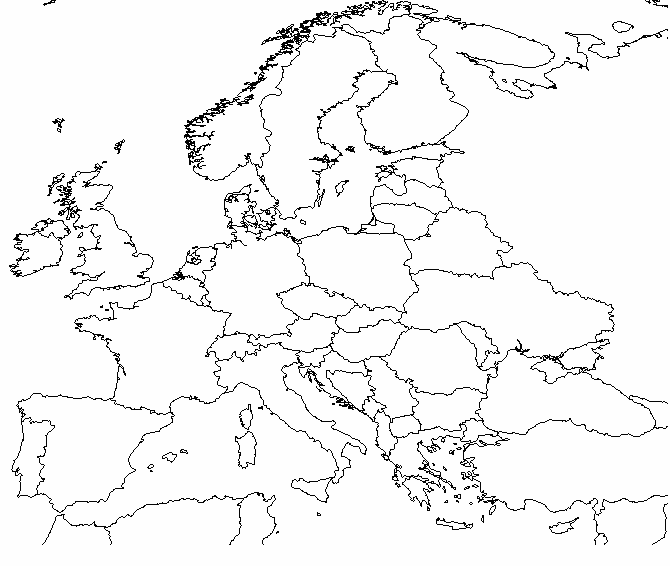 